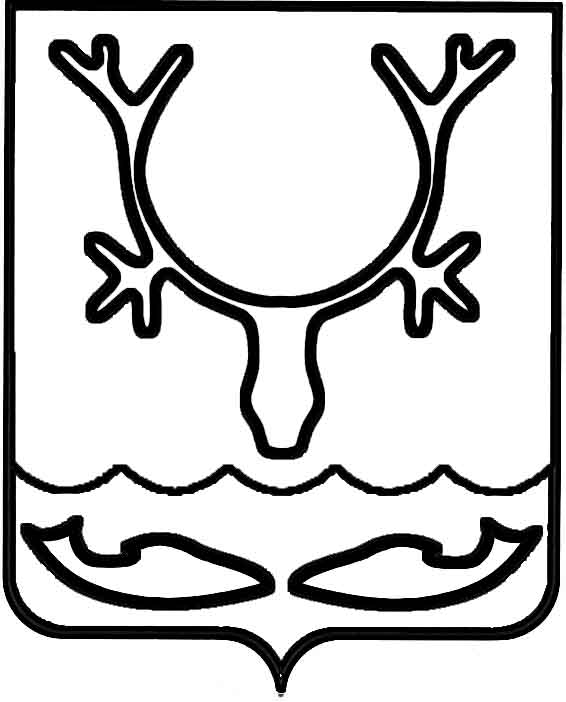 СОВЕТ ГОРОДСКОГО ОКРУГА "ГОРОД НАРЬЯН-МАР"50-я сессия III созыва_____________________________________РЕШЕНИЕВ целях повышения статуса лиц, награждаемых званием "Ветеран города Нарьян-Мара", Совет городского округа РЕШИЛ:         	1. Внести в Положение "О присвоении звания "Ветеран города Нарьян-Мара", утвержденное Постановлением Совета городского округа "Город Нарьян-Мар" от 27.02.2006 № 44 (в редакции решения Совета городского округа "Город Нарьян-Мар" от 26.02.2015 № 68-р), следующие изменения:         	1.1. В преамбуле Положения слова "активно участвующих в общественной жизни трудового коллектива и города" заменить словами "сочетающим труд с общественной деятельностью и инициативой на благо трудового коллектива и жителей города Нарьян-Мара".".         	1.2.  Пункт 1 изложить в следующей редакции: 	"1. Звание "Ветеран города Нарьян-Мара" присваивается лицам, добросовестно проработавшим на предприятиях, в организациях, учреждениях, расположенных в городе Нарьян-Маре, не менее 30 календарных лет и сочетающим труд с общественной деятельностью и инициативой на благо трудового коллектива и жителей города Нарьян-Мара". В виде исключения звание "Ветеран города Нарьян-Мара" присваивается гражданам, награжденным Почетной грамотой МО "Городской округ "Город Нарьян-Мар", имеющим стаж трудовой деятельности на предприятиях, в организациях, учреждениях, расположенных в городе Нарьян-Маре, не менее 25 календарных лет.".         	1.3.  Пункт 2 изложить в следующей редакции: 	"2.  Решение о присвоении жителям города почетного звания "Ветеран города Нарьян-Мара" принимается Советом городского округа "Город Нарьян-Мар"."         	1.4. Пункты 3 и 4 изложить в следующей редакции: 	"3. Ходатайство о присвоении звания "Ветеран города Нарьян-Мара" вправе возбудить трудовые коллективы организаций всех форм собственности, общественные организации города Нарьян-Мара, зарегистрированные в установленном порядке. 	Инициаторы ходатайства в течение календарного года могут представлять одного кандидата на присвоение звания "Ветеран города Нарьян-Мара", если организация насчитывает не более 100 человек, и двух кандидатов, если организация насчитывает более 100 человек. 	4. Документы о представлении к присвоению звания "Ветеран города Нарьян-Мара" представляются в комиссию по наградам Администрации МО "Городской округ "Город Нарьян-Мар" не позднее 31 декабря текущего года.Документы не рассматриваются комиссией по наградам Администрации МО "Городской округ "Город Нарьян-Мар" и возвращаются инициатору ходатайства, если гражданин не соответствует требованиям пункта 1 настоящего Положения"."1.5. Пункт 5 изложить в следующей редакции:"5. Ходатайства о присвоении звания "Ветеран города Нарьян-Мара" рассматриваются при наличии следующих документов:- наградной лист согласно Приложению 1;- выписка из протокола собрания трудового коллектива, общественной организации.".        	1.6. Пункт 6 изложить в следующей редакции:"6. Звание "Ветеран города Нарьян-Мара" присваивается не более 25 гражданам в год.".1.7. Абзац второй пункта 7 изложить в следующей редакции:        	"Проект решения о присвоении звания "Ветеран города Нарьян-Мар" вносится в Совет городского округа "Город Нарьян-Мар" главой МО "Городской округ "Город Нарьян-Мар"."        	1.8. В абзаце втором пункта 8 слова "главой города Нарьян-Мара" заменить словами "главой МО "Городской округ "Город Нарьян-Мар"."         	1.9. Пункт 10 изложить в следующей редакции:"10. Лицам, которым присвоено звание "Ветеран города Нарьян-Мара", выплачивается за счет средств городского бюджета единовременное денежное поощрение в размере 3000 рублей.Ветеранам города Нарьян-Мара предоставляется бесплатное обслуживание в муниципальных банях.".        	2. Настоящее решение вступает в силу после его официального опубликования.г. Нарьян-Мар21 декабря 2017 года№ 467-рПриложение №1 к Положению "О присвоении звания "Ветеран города Нарьян-Мара"                               НАГРАДНОЙ ЛИСТ1. Фамилия, имя, отчество ______________________________________________________2. Место работы, должность _____________________________________________________                                                                  (точное наименование организации)3. Дата рождения ______________________________________________________________                                                                           (число, месяц, год)4. Место рождения _____________________________________________________________                                       (республика, край, область, округ, город, район, поселок, село, деревня)5. Образование ________________________________________________________________                                                 (наименование и год окончания учебного заведения)6. Домашний адрес ____________________________________________________________7. Ученая степень, ученое звание ________________________________________________ 8. Трудовая деятельность (прохождение военной службы):Сведения в пункте 8 соответствуют данным трудовой книжки.9. Характеристика с указанием конкретных заслуг представляемого к награждению (с обоснованием представления к данному виду поощрения; раскрывается профессиональная деятельность и степень заслуг награждаемого перед городом Нарьян-Маром)._____________________________________________________________________________Подпись руководителя  ________________________________________________________                                                               (наименование должности)_____________________________________________________________________________                                                           (подпись) (фамилия и инициалы)"____" _______________ г.                                                                                  М.П. О внесении изменений в Положение "О присвоении звания "Ветеран города Нарьян-Мара"Глава городского округа"Город Нарьян-Мар"_____________________ О.О. БелакПредседатель Совета городского округа "Город Нарьян-Мар"______________________О.М. ПетунинаМесяц и годМесяц и годДолжность с указанием организации, органа государственной власти, органа местного самоуправленияМестонахождение органа, организациипоступленияуходаДолжность с указанием организации, органа государственной власти, органа местного самоуправленияМестонахождение органа, организации